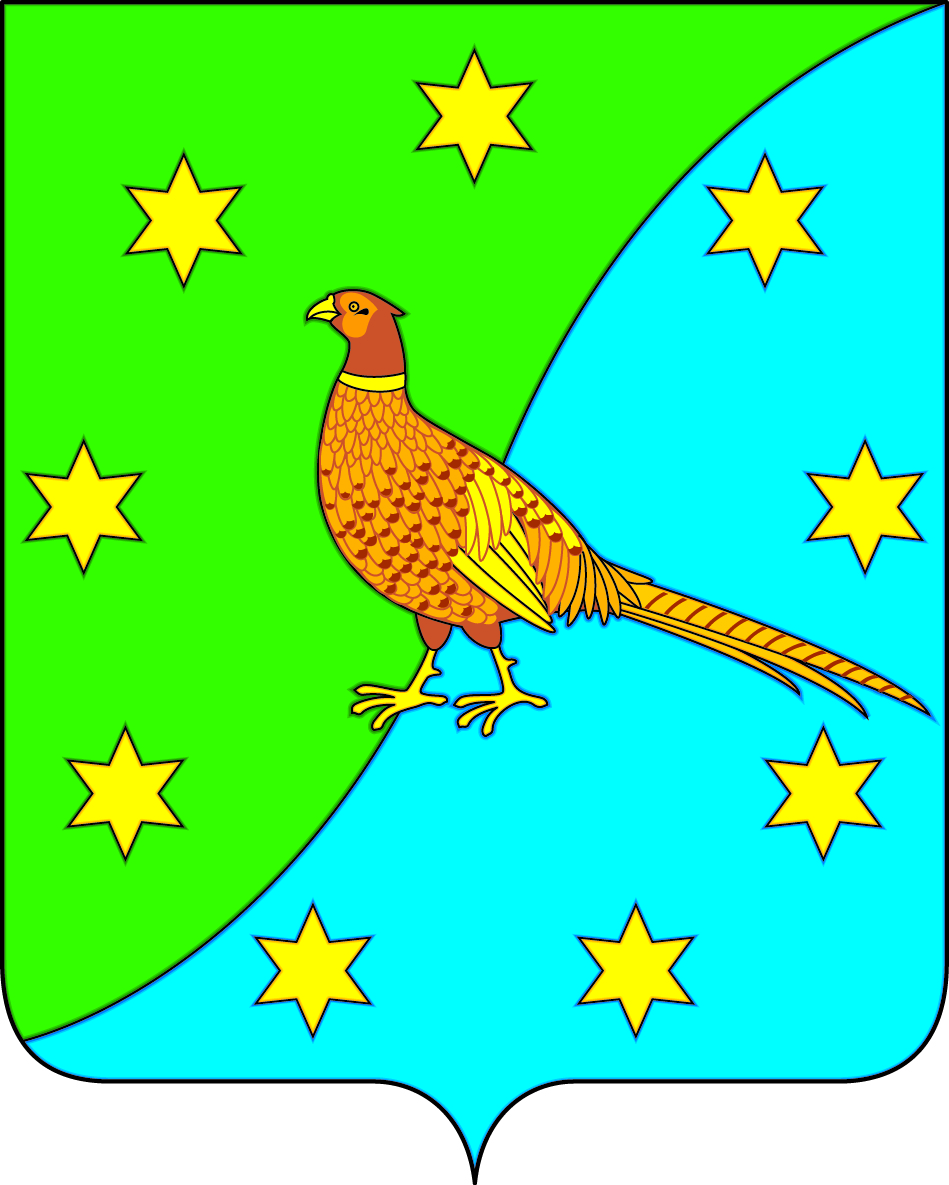 АДМИНИСТРАЦИЯ ЕКАТЕРИНОСЛАВСКОГО СЕЛЬСОВЕТАОКТЯБРЬСКОГО РАЙОНА АМУРСКОЙ ОБЛАСТИПОСТАНОВЛЕНИЕ01.04.2020				                                                                         №  71                                                 с. Екатеринославка             Об утверждении административного  регламента предоставления муниципальной услуги «Предоставление разрешения на отклонение от предельных параметров разрешенного строительства, реконструкции  объектов капитального строительства»	В  соответствии  с постановление Правительства РФ от 30.04.2014 № 403 «Об исчерпывающем перечне процедур в сфере жилищного строительства», письмом Минстроя России от 02.02.2015 № 2233-НА/06, постановлениями главы Екатеринославского сельсовета от 01.03.2010 № 41 «Об утверждении порядка  разработки  и  утверждения административных  регламентов  исполнения  муниципальной  функции и административных регламентов предоставления муниципальных услуг», от 01.03.2010 № 40 «Об утверждении методических рекомендаций по разработке административных регламентов исполнения муниципальных функций и административных регламентов предоставления муниципальных услуг» п о с т  а н о в  л  я ю:	1.Утвердить административный регламент предоставления муниципальной услуги «Предоставление разрешения на отклонение от предельных параметров разрешенного строительства, реконструкции  объектов капитального строительства»2. Постановление вступает в силу со дня его подписания и обнародования.           3.  Контроль за выполнением постановления оставляю за собой. Глава Екатеринославского сельсовета                                     В.А. ЧабанУТВЕРЖДЕНпостановлением Главы Екатеринославского сельсоветаот «____»  ____________20__г №____АДМИНИСТРАТИВНЫЙ РЕГЛАМЕНТПРЕДОСТАВЛЕНИЯ МУНИЦИПАЛЬНОЙ УСЛУГИ«Предоставление разрешения на отклонение от предельных параметровразрешенного строительства, реконструкции  объектовкапитального строительства»1. Общие положенияПредмет регулирования административного регламента1.1. Административный регламент предоставления муниципальной услуги «Предоставление разрешения на отклонение от предельных параметров разрешенного строительства, реконструкции  объектов капитального строительства» (далее - административный регламент), определяет порядок, сроки и последовательность действий (административных процедур), формы контроля за исполнением, ответственность должностных лиц органов, предоставляющих муниципальные услуги, за несоблюдение ими требований регламентов при выполнении административных процедур (действий), порядок обжалования действий (бездействия) должностного лица, а также принимаемого им решения при предоставлении муниципальной услуги (далее – муниципальная услуга).Настоящий административный регламент разработан в целях упорядочения административных процедур и административных действий, повышения качества предоставления и доступности муниципальной услуги, устранения избыточных действий и избыточных административных процедур, сокращения количества документов, представляемых заявителями для получения муниципальной услуги, применения новых оптимизированных форм документов, снижения количества взаимодействий заявителей с должностными лицами, сокращения срока предоставления муниципальной услуги, а также сроков исполнения отдельных административных процедур и административных действий в рамках предоставления муниципальной услуги, если это не противоречит федеральным законам, нормативным правовым актам Президента Российской Федерации и Правительства Российской Федерации, нормативным правовым актам Амурской области, муниципальным правовым актам.Описание заявителей, а также физических и юридических лиц, имеющихправо в соответствии с законодательством Российской Федерации либов силу наделения их заявителями в порядке, установленном законодательством Российской Федерации, полномочиями выступатьот их имени при взаимодействии с соответствующими органами местного самоуправленияи иными организациями при предоставлении муниципальной услуги1.2. 	Заявителями являются получатели муниципальной услуги, а также их представители, законные представители, действующие в соответствии с законодательством Российской Федерации, Амурской области или на основании доверенности (далее – представители).Получателями муниципальной услуги могут быть физические или юридические лица.Требования к порядку информированияо порядке предоставления муниципальной услуги1.3. 	Информация о местах нахождения и графике работы органов местного самоуправления, предоставляющих муниципальную услугу, их структурных подразделениях, организациях, участвующих в предоставлении муниципальной услуги, способы получения информации о местах нахождения и графиках работы государственных органов, органов местного самоуправления и организаций, обращение в которые необходимо для предоставления муниципальной услуги, а также многофункциональных центров предоставления государственных и муниципальных услуг, справочных телефонах структурных подразделений органов местного самоуправление, предоставляющих муниципальную услугу, организаций, участвующих в предоставлении муниципальной услуги, в том числе номер телефона-автоинформатора, адресах их электронной почты содержится в Приложении 1 к административному регламенту.1.4. 	Информация о порядке предоставления муниципальной услуги, услуг, необходимых и обязательных для предоставления муниципальной услуги, размещается:на информационных стендах, расположенных в администрации муниципального образования Екатеринославский сельсовет, уполномоченного на предоставление муниципальной услуги (далее также – ОМСУ) по адресу: Коммунальная ул., 60, Екатеринославка с., Октябрьский район, Амурская область, РФ;на информационных стендах, расположенных в ГБУ «Многофункциональный центр предоставления государственных и муниципальных услуг Амурской области» в Октябрьском районе села Екатеринославка (далее также – МФЦ) по адресу: Ленина ул., 92, Екатеринославка с., Октябрьский район, Амурская область, РФ;в раздаточных материалах, находящихся в органах и организациях, участвующих в предоставлении муниципальной услуги;в электронном виде в информационно-телекоммуникационной сети Интернет (далее – сеть Интернет): на официальном информационном портале администрации Екатеринославского сельсовета (далее также – ОМСУ): http://admekaterinoslavsky.ru/1.5. 	Информацию о порядке предоставления муниципальной услуги, а также сведения о ходе предоставления муниципальной услуги  можно получить:посредством телефонной связи по номеру МФЦ при личном обращении в МФЦ при письменном обращении в МФЦ посредством телефонной связи по номеру ОМСУ при личном обращении в ОМСУ при письменном обращении в ОМСУ путем публичного информирования.1.6. 	Информация о порядке предоставления муниципальной услуги должна содержать:сведения о порядке получения муниципальной услуги;категории получателей муниципальной услуги;адрес места приема документов МФЦ для предоставления муниципальной услуги, режим работы МФЦ (в случае  организации предоставления муниципальной услуги в МФЦ); адрес места приема документов ОМСУ для предоставления муниципальной услуги, режим работы ОМСУ (в случае организации предоставления муниципальной услуги в ОМСУ);порядок передачи результата заявителю;сведения, которые необходимо указать в заявлении о предоставлении муниципальной услуги;перечень документов, необходимых для предоставления муниципальной услуги (в том числе с разделением таких документов на документы, которые заявитель обязан предоставить самостоятельно, и документы, которые заявитель вправе предоставить по собственной инициативе);срок предоставления муниципальной услуги;сведения о порядке обжалования действий (бездействия) и решений должностных лиц.Консультации по процедуре предоставления муниципальной услуги осуществляются сотрудниками ОМСУ и (или) МФЦ в соответствии с должностными инструкциями.При ответах на телефонные звонки и личные обращения сотрудники ОМСУ и (или) МФЦ, ответственные за информирование, подробно, четко и в вежливой форме информируют обратившихся заявителей по интересующим их вопросам.Устное информирование каждого обратившегося за информацией заявителя осуществляется не более 15 минут.В случае если для подготовки ответа на устное обращение требуется более продолжительное время, сотрудник ОМСУ и (или) МФЦ, ответственный за информирование, предлагает заинтересованным лицам перезвонить в определенный день и в определенное время. К назначенному сроку должен быть подготовлен ответ по вопросам заявителей, в случае необходимости ответ готовится при взаимодействии с должностными лицами структурных подразделений органов и организаций, участвующих в предоставлении муниципальной услуги.В случае если предоставление информации, необходимой заявителю, не представляется возможным посредством телефона, сотрудник ОМСУ и (или) МФЦ, принявший телефонный звонок, разъясняет заявителю право обратиться с письменным обращением в ОМСУ и (или) МФЦ и требования к оформлению обращения.Ответ на письменное обращение направляется заявителю в течение 5 рабочих со дня регистрации обращения в ОМСУ и (или) МФЦ.Письменный ответ на обращение должен содержать фамилию и номер телефона исполнителя и направляется по почтовому адресу, указанному в обращении.В случае если в обращении о предоставлении письменной консультации по процедуре предоставления муниципальной услуги не указана фамилия заявителя, направившего обращение, и почтовый адрес, по которому должен быть направлен ответ, ответ на обращение не дается.Прием документов, необходимых для предоставления муниципальной услуги, осуществляется по адресу ОМСУ и (или) МФЦ.2. Стандарт предоставления муниципальной услугиНаименование муниципальной услуги2.1. Наименование муниципальной услуги: «Предоставление разрешения на отклонение от предельных параметров разрешенного строительства, реконструкции  объектов капитального строительства».Наименование органа, непосредственно предоставляющего муниципальную услугу2.2. Предоставление муниципальной услуги осуществляется администрацией Екатеринославского сельсовета Октябрьского района (далее – ОМСУ)Органы и организации, участвующие в предоставлении муниципальной услуги, обращение в которые необходимо для предоставления муниципальной услуги2.3. 	Органы и организации, участвующие в предоставлении муниципальной услуги, обращение в которые необходимо для предоставления муниципальной услуги: 2.3.1. МФЦ – в части приема и регистрации документов у заявителя, запроса недостающих документов, находящихся в распоряжении органов государственной власти, органов местного самоуправления и подведомственных этим органам организаций, уведомления заявителя о принятом решении и выдачи (направления) ему документа, являющегося результатом предоставления муниципальной услуги (в случае организации предоставления муниципальной услуги с участием МФЦ);2.3.2. Федеральная служба государственной регистрации, кадастра и картографии, управление Федеральной службы государственной регистрации, кадастра и картографии по Амурской области – в части предоставления сведений (выписки) выписка из Единого государственного реестра прав на недвижимое имущество и сделок с ним 2.3.3.	Федеральная кадастровая палата Росреестра, филиал федерального государственного бюджетного учреждения «Федеральная кадастровая палата Росреестра» по Амурской области;2.3.4 Федеральная налоговая служба, территориальные органы Федеральной налоговой службы - в части предоставления сведений (выписки) из Единого государственного реестра юридических лиц, сведений о постановке юридического лица  на учет в налоговом органе.МФЦ, ОМСУ не вправе требовать от заявителя:- 	представления документов и информации или осуществления действий, представление или осуществление которых не предусмотрено нормативными правовыми актами, регулирующими отношения, возникающие в связи с предоставлением муниципальной услуги;- 	представления документов и информации, в том числе подтверждающих внесение заявителем платы за предоставление муниципальной услуги, которые находятся в распоряжении органов, предоставляющих муниципальные услуги, государственных органов, иных органов местного самоуправления либо подведомственных государственным органам или органам местного самоуправления организаций в соответствии с нормативными правовыми актами Российской Федерации, нормативными правовыми актами Амурской области, муниципальными правовыми актами, за исключением документов, включенных в определенный частью 6 статьи 7 Федерального закона от 27 июля 2010 г. № 210-ФЗ «Об организации предоставления государственных и муниципальных услуг» перечень документов. Заявитель вправе представить указанные документы и информацию по собственной инициативе;- 	осуществления действий, в том числе согласований, необходимых для получения муниципальной услуги и связанных с обращением в государственные органы, иные органы местного самоуправления, организации, за исключением получения услуг, включенных в перечни, указанные в части 1 статьи 9 Федерального закона от 27 июля 2010 г. № 210-ФЗ «Об организации предоставления государственных и муниципальных услуг», и получения документов и информации, предоставляемых в результате предоставления таких услуг.Результат предоставления муниципальной услуги2.4. 	Результатом предоставления муниципальной услуги является:  1) 	решение о предоставлении разрешения на отклонение от предельных параметров разрешенного строительства, реконструкции  объектов капитального строительства;  2) 	решение об отказе в предоставлении разрешения на отклонение от предельных параметров разрешенного строительства, реконструкции  объектов капитального строительства.Срок предоставления муниципальной услуги      2.5    Срок предоставления муниципальной услуги составляет не более 59 дней, из них:
        1) десять дней со дня поступления заявления о предоставлении муниципальной услуги в уполномоченный орган для принятия решения о проведении публичных слушаний (включая подготовку оповещения о начале публичных слушаний) и направления сообщения о проведении публичных слушаний по проекту решения о предоставлении разрешения на отклонение от предельных параметров разрешенного строительства, реконструкции объектов капитального строительства правообладателям земельных участков, имеющих общие границы с земельным участком, применительно к которому запрашивается данное разрешение, правообладателям объектов капитального строительства, расположенных на земельных участках, имеющих общие границы с земельным участком, применительно к которому запрашивается данное разрешение, и правообладателям помещений, являющихся частью объекта капитального строительства, применительно к которому запрашивается Данное разрешение 
          2) не более одного месяца со дня оповещения жителей города о проведении публичных слушаний до дня опубликования заключения о результатах публичных слушаний для проведения публичных слушаний;          3) десять дней со дня опубликования заключения о результатах публичных слушаний для подготовки Комиссией по Правилам землепользования и застройки (далее - Комиссия) на основании заключения о результатах публичных слушаний рекомендаций о предоставлении разрешения на отклонение от предельных параметров разрешенного строительства, реконструкции объектов капитального строительства или об отказе в предоставлении такого разрешения с указанием причин принятого решения и направления их главе местной администрации;         4) семь дней со дня поступления главе Екатеринославского сельсовета рекомендаций Комиссии о предоставлении разрешения на отклонение от предельных параметров разрешенного строительства, реконструкции объектов капитального строительства или об отказе в предоставлении такого разрешения:
         5) два дня со дня принятия решения о предоставлении разрешения на отклонение от предельных параметров разрешенного строительства, реконструкции объектов капитального строительства (решения об отказе в предоставлении муниципальной услуги) для его выдачи или направления заявителю по адресу, указанному в заявлении, либо через многофункциональный центр.Правовые основания для предоставления муниципальной услуги2.6. 	Предоставление муниципальной услуги осуществляется в соответствии со следующими нормативными правовыми актами:-  	Градостроительный кодекс Российской Федерации - 	Федеральный закон от 27.07.2012 № 210-ФЗ "Об организации предоставления государственных и муниципальных услуг" - 	СП 42.13330.2011. Свод правил. Градостроительство. Планировка и застройка городских и сельских поселений. Актуализированная редакция СНиП 2.07.01/89*, утв. Приказом Минрегиона РФ от 28.12.2010 № 820 - 	СанПиН 2.1.2.2645-10 "Санитарно-эпидемиологические требования к условиям проживания в жилых зданиях и помещениях. Санитарно-эпидемиологические правила и нормативы", утв. постановлением Главного государственного санитарного врача РФ от 10.06.2010 № 64 ("Российская газета", № 61, 21.03.2012);- 	СанПиН 2.2.1/2.1.1.1200-03 "Санитарно-защитные зоны и санитарная классификация предприятий, сооружений и иных объектов", утв. постановлением Главного государственного санитарного врача РФ от 25.09.2007 № 74;- 	Нормативы градостроительного проектирования Амурской области, утвержденные постановлением Правительства Амурской области от 30.12.2011 № 984 - Уставом «Администрации Екатеринославского сельсовета»; от 28.01.2016 №56/46- «Решение Екатеринославского сельского Совета народных депутатов о правилах землепользования и застройки Екатеринославского сельсовета»; от 28.01.2016 № 56/47Исчерпывающий перечень документов (информации),необходимых в соответствии с законодательными или иными нормативными правовыми актами для предоставления муниципальной услуги, услуг, необходимых и обязательных для предоставления муниципальной услуги, которые заявитель должен представить самостоятельно, способы их получения заявителями, в том числе в электронной форме, и порядок их представления2.7. Исчерпывающий перечень документов (информации), необходимых в соответствии с нормативными правовыми актами для предоставления муниципальной услуги, подлежащих представлению заявителем, способы их получения заявителем, в том числе в электронной форме, порядок их представления предусмотрены настоящим административным регламентом применительно к конкретной административной процедуре.1.  	Заявление; Материалы (градостроительная проработка) по обоснованию предоставления разрешения на отклонение от предельных параметров разрешенного строительства, реконструкции объекта капитального строительства, включающие:схему планируемой застройки земельного участка, выполненную с  учетом окружающей застройки, с указанием мест расположения  существующих и намечаемых объектов и описанием их характеристик (назначение объекта, общая площадь участка площадь застройки,   площадь благоустройства и озеленения, общая площадь здания, этажность, места стоянок автомобилей и так далее). В случае возможного негативного воздействия на окружающую среду  проработка  выполняется в границах территории, подверженной риску этого негативного воздействия:информацию о планируемых объемах ресурсов, необходимых для функционирования объекта (численность работающих, грузооборот, потребность в подъездных железнодорожных путях, энергообеспечение, водоснабжение, теплоснабжению и т.д.), о предполагаемом уровне воздействия на окружающую среду (СЗЗ, объем и характер выбросов в атмосферу, количество отходов производства и степень их вредности - применительно к  объектам производственного назначения).Копия документа, удостоверяющего личность (для физического лица, индивидуального предпринимателя).Копия доверенности представителя (в случае обращения по доверенности).Заявление и документы, предусмотренные настоящим административным регламентом, подаются на бумажном носителе или в форме электронного документа. Заявление и приложенные к нему документы не должны содержать подчисток, приписок, зачеркнутых слов и иных неоговоренных исправлений, тексты в них должны быть написаны разборчиво, без сокращений.Заявление и документы в случае их направления в форме электронный документов подписываются усиленной квалифицированной электронной подписью соответственно заявителя или уполномоченных  на подписание таких документов представителей заявителя в порядке, установленном законодательством Российской Федерации.Электронные документы должны соответствовать требованиям, установленным в пункте 2.25 административного регламента.Исчерпывающий перечень документов (информации), необходимых в соответствии с законодательными или иными нормативными правовыми актами для предоставления муниципальной услуги, которые заявитель вправе представить по собственной инициативе, так как они подлежат получению в рамках межведомственного информационного взаимодействия2.8. 	Документами, необходимыми в соответствии с нормативными правовыми актами для предоставления муниципальной услуги, которые подлежат получению в рамках межведомственного информационного взаимодействия, являются: 1)  	Копия свидетельства о государственной регистрации юридического лица или выписки из Единого государственного реестра юридических лиц;2)   	Копии правоустанавливающих документов на земельный участок, право на который зарегистрировано в Едином государственном реестре прав на недвижимое имущество и сделок с ним;3) 	Копии правоустанавливающих документов на объект капитального строительства, право на который зарегистрировано в Едином государственном реестре прав на недвижимое имущество и сделок с ним;4) 	Копия кадастрового паспорта земельного участка;5) 	Копия кадастрового паспорта территории со сведениями о смежных земельных участках;6) 	 Копии выписок из Единого государственного реестра прав на недвижимое имущество и сделок с ним с информацией о правообладателях смежных земельных участков и правообладателях объектов капитального строительства, находящихся на смежных земельных участках.2.9. 	Документы, указанные в пункте 2.8 административного регламента, могут быть представлены заявителем по собственной инициативе.Исчерпывающий перечень оснований для отказа в приеме документов, необходимых для предоставления муниципальной услуги2.10. Основания для отказа в приеме документов, необходимых для предоставления муниципальной услуги, не предусмотрены.Исчерпывающий перечень оснований для приостановленияили отказа в предоставлении муниципальной услуги2.11. 	Приостановление предоставления муниципальной услуги не предусмотрено.2.12.	В предоставлении муниципальной услуги может быть отказано в случаях: 1) 	обращение с заявлением представителя, действующего на основании документа, удостоверяющего права (полномочия), не содержащего соответствующих полномочий;2) 	неправильное (неполное) заполнение формы заявления;3) 	наличие в документах, прилагаемых к заявлению, подчисток либо приписок, зачеркнутых слов и иных не оговоренных в них исправлений, серьезных повреждений, не позволяющих однозначно истолковать их содержание;4) 	представление материалов (проработки) по обоснованию, выполненных без соблюдения требований технических регламентов;5) 	непредставление в полном объеме обязательных приложений к заявлению в соответствии с настоящим Регламентом;6) 	соответствие или превышение размеров земельного участка установленным градостроительным регламентом минимальным размерам земельных участков, либо конфигурация, инженерно-геологические или иные характеристики благоприятны для застройки;7) 	несоответствие испрашиваемого вида разрешения на отклонение от предельных параметров разрешенного строительства, реконструкции  объектов капитального строительства» утвержденной документации по планировке территории (при ее наличии), в границы которой входит земельный участок и/или объект капитального строительства;8) 	расположение земельного участка и/или объекта капитального строительства на землях, на которые градостроительные регламенты не распространяются или для которых градостроительные регламенты не устанавливаются;После устранения оснований для отказа в предоставлении муниципальной услуги в случаях, предусмотренных пунктом 2.12 административного регламента, заявитель вправе обратиться повторно за получением муниципальной услуги.Перечень услуг, которые являются необходимыми и обязательными для предоставления муниципальной услуги, в том числе сведения о документе (документах), выдаваемом (выдаваемых) организациями, участвующими в предоставлении муниципальной услуги2.13. Услугой, необходимой и обязательной для предоставления муниципальной услуги, является:1) 	государственная регистрации юридического лица - выдача свидетельства о государственной регистрации юридического лица или выписки из Единого государственного реестра юридических лиц;2)	 регистрация в Едином государственном реестре прав на недвижимое имущество и сделок с ним - выдача правоустанавливающих документов на земельный участок, право на который зарегистрировано в Едином государственном реестре прав на недвижимое имущество и сделок с ним, выдача правоустанавливающих документов на объект капитального строительства, право на который зарегистрировано в Едином государственном реестре прав на недвижимое имущество и сделок с ним, предоставление сведений (выписок) о правообладателях смежных земельных участков и правообладателях объектов капитального строительства, находящихся на смежных земельных участках.3) 	осуществление государственного кадастрового учета земельного участка – получение кадастрового паспорта территории со сведениями о смежных земельных участках.Данная услуга предоставляется организациями по самостоятельным обращениям заявителей.Размер платы, взимаемой с заявителя при предоставлении муниципальной услуги, и способы ее взимания в случаях, предусмотренных федеральными законами, принимаемыми в соответствии с ними иными нормативными правовыми актами Российской Федерации, нормативными правовыми актами субъектов Российской Федерации, муниципальными правовыми актами2.14. Административные процедуры по предоставлению муниципальной услуги осуществляются бесплатно.Порядок, размер и основания взимания платы за предоставление услуг, необходимых и обязательных для предоставления муниципальной услуги, включая информацию о методиках расчета такой платы2.15. Порядок и размер оплаты  не предусмотрен.Максимальный срок ожидания в очереди при подаче запросао предоставлении муниципальной услуги, услуги организации, участвующей в предоставлении муниципальной услуги,и при получении результата предоставления таких услуг2.16. 	Максимальный срок ожидания в очереди при подаче документов для получения муниципальной услуги и при получении результата предоставления муниципальной услуги составляет 15 минут. Максимальный срок ожидания в очереди при подаче запроса о предоставлении услуги и при получении результата такой услуги в организацию, участвующую в предоставлении муниципальной услуги, составляет 20 минут.Срок ожидания в очереди для получения консультации не должен превышать 12 минут; срок ожидания в очереди в случае приема по предварительной записи не должен превышать 10 минут.При подаче заявления с сопутствующими документами посредством почты, факса необходимость ожидания в очереди исключается.Порядок и срок регистрации запроса заявителя о предоставлении муниципальной услуги, услуги организации, участвующей в предоставлении муниципальной услуги, в том числе в электронной форме2.17.	Порядок регистрации заявления и прилагаемых к нему документов предусмотрен настоящим административным регламентом применительно к конкретной административной процедуре.Заявление и прилагаемые к нему документы регистрируются в день их поступления.Срок регистрации обращения заявителя не должен превышать 10 минут.В случае если заявитель представил правильно оформленный и полный комплект документов, срок их регистрации не должен превышать 15 минут.Срок регистрации обращения заявителя в организацию, участвующую в предоставлении муниципальной услуги, не должен превышать 15 минут.Требования к помещениям, в которых предоставляютсямуниципальные услуги, услуги организации, участвующей в предоставлении муниципальной услуги, к местам ожидания и приема заявителей, размещению и оформлению визуальной, текстовой и мультимедийной информациио порядке предоставления муниципальной услугиПри организации предоставления муниципальной услуги в ОМСУ:2.18. Вход в здание уполномоченного органа должен быть оборудован удобной лестницей с поручнями, а также пандусами для беспрепятственного передвижения инвалидных колясок.На территории, прилегающей к месторасположению уполномоченного органа, оборудуются места для парковки не менее пяти  автотранспортных средств, из них не менее одного места - для парковки специальных транспортных средств инвалидов. Доступ заявителей к парковочным местам является бесплатным.Прием заявителей и оказание услуги в уполномоченном органе осуществляется в обособленных местах приема (кабинках, стойках).Место приема должно быть оборудовано удобными креслами (стульями) для сотрудника и заявителя, а также столом для раскладки документов.Информация о фамилии, имени, отчестве и должности сотрудника уполномоченного органа, осуществляющего прием, размещается на личной информационной табличке или на рабочем месте сотрудника.При входе в сектор ожидания оборудуется рабочее место сотрудника, осуществляющего консультирование заявителей по вопросам оказания муниципальной услуги, представляющего справочную информацию и направляющего заявителя к нужному сотруднику. Сектор ожидания оборудуется креслами, столами (стойками) для возможности оформления заявлений (запросов), документов.Сектор информирования оборудуется информационными стендами, содержащими информацию, необходимую для получения муниципальной услуги.Стенды должны располагаться в доступном для просмотра месте, представлять информацию в удобной для восприятия форме. Информационные стенды должны содержать актуальную и исчерпывающую информацию, необходимую для получения муниципальной услуги, включая образцы заполнения документов.При  организации предоставления муниципальной услуги в МФЦ: 2.19. 	Для организации взаимодействия с заявителями помещение МФЦ делится на следующие функциональные секторы (зоны):а) 	сектор информирования и ожидания;б) 	сектор приема заявителей.Сектор информирования и ожидания включает в себя:а)	 информационные стенды, содержащие актуальную и исчерпывающую информацию, необходимую для получения муниципальной услуги;б) 	не менее одного окна (иного специально оборудованного рабочего места), предназначенного для информирования заявителей о порядке предоставления муниципальной услуги, о ходе рассмотрения запросов о предоставлении муниципальной услуги, а также для предоставления иной информации, необходимой для получения муниципальной услуги;в)	 программно-аппаратный комплекс, обеспечивающий доступ заявителей к Единому порталу государственных и муниципальных услуг (функций), региональному порталу государственных и муниципальных услуг (функций), а также к информации о государственных и муниципальных услугах, предоставляемых в МФЦ;г) 	платежный терминал (терминал для электронной оплаты), представляющий собой программно-аппаратный комплекс, функционирующий в автоматическом режиме и предназначенный для обеспечения приема платежей от физических лиц при оказании платных государственных и муниципальных услуг;д) 	стулья, кресельные секции, скамьи (банкетки) и столы (стойки) для оформления документов с размещением на них форм (бланков) документов, необходимых для получения муниципальной услуги;е) 	электронную систему управления очередью, предназначенную для:регистрации заявителя в очереди;- 	учета заявителей в очереди, управления отдельными очередями в зависимости от видов услуг;-	отображения статуса очереди;-	автоматического перенаправления заявителя в очередь на обслуживание к следующему работнику МФЦ;- 	формирования отчетов о посещаемости МФЦ, количестве заявителей, очередях, среднем времени ожидания (обслуживания) и о загруженности работников;-	средства информационной доступности (таблички и указатели, с применением рельефно-точечного шрифта Брайля, тактильные мнемосхемы, индукционные петли, усилители звука, сенсорные киоски).Тексты информационных материалов печатаются удобным для чтения шрифтом, без исправлений, наиболее важные места подчеркиваются.Для инвалидов по зрению обеспечивается дублирование необходимой для ознакомления зрительной информации, а также надписей, знаков и иной текстовой и графической информации знаками, выполненными укрупненным шрифтом и рельефно-точечным шрифтом Брайля. Для инвалидов по слуху обеспечивается дублирование необходимой для ознакомления звуковой информации текстовой и графической информацией (бегущей строкой).При наличии заключения общественной организации инвалидов о технической невозможности обеспечения доступности помещения (здания) МФЦ для инвалидов на специально подготовленного сотрудника МФЦ, в котором предоставляется муниципальная услуга, административным распорядительным актом МФЦ возлагается обязанность по оказанию ситуационной помощи инвалидам всех категорий на время предоставления муниципальной услуги.Площадь сектора информирования и ожидания определяется из расчета не менее 10 квадратных метров на одно окно.В секторе приема заявителей предусматривается не менее одного окна на каждые 5 тысяч жителей, проживающих в муниципальном образовании, в котором располагается МФЦ.Количество одновременно работающих специалистов для приема и выдачи документов (информации) должно обеспечивать выполнение требований к максимально допустимому времени ожидания в очереди.Специалисты, ответственные за предоставление муниципальной услуги, должны быть обеспечены личными нагрудными идентификационными карточками и (или) настольными табличками, содержащими фамилию, имя, отчество, наименование должности.Каждое рабочее место специалиста должно быть оборудовано персональным компьютером с возможностью доступа к необходимым информационным базам данных, печатающим, копирующим и сканирующим устройствам.Для удобства заявителей помещения для непосредственного взаимодействия специалистов и заявителей размещаются на нижних этажах здания и имеют отдельный вход. Участок, прилегающий к зданию МФЦ обеспечивается:ограничительной разметкой пешеходных путей на проезжей части для безопасности движения людей и автомобильного транспорта (при отсутствии тротуаров);тактильными средствами для обозначения опасных участков, изменения  направления движения, препятствий, входа и т.д. для слепых и слабовидящих граждан;парковкой для специальных автотранспортных средств инвалидов;местами отдыха, оборудованными скамейками для инвалидов, в том числе слепых, с обозначением на наземном покрытии, с опорой для спины и имеющими не менее одного подлокотника.Покрытие пешеходных дорожек, тротуаров и пандусов должно быть из твёрдых материалов, предотвращающих скольжение и сохраняющих крепкое сцепление подошвы обуви, опор вспомогательных средств хождения и колёс кресла-коляски при сырости и снеге.Центральный вход в здание МФЦ должен быть оборудован:информационной табличкой (вывеской), содержащей информацию о наименовании учреждения и режиме работы, в том числе с применением рельефно-точечного шрифта Брайля;средствами, обеспечивающими беспрепятственный доступ маломобильных групп населения, включая инвалидов, использующих кресла-коляски (пандусы, расширенные проходы и т.д.).В здании МФЦ создаются условия для возможности самостоятельного передвижения маломобильных групп населения, включая инвалидов, использующих кресла-коляски к зонам оказания услуг, а также для допуска собаки-проводника.Поверхность ступеней в здании должна иметь антискользящее покрытие. Краевые ступени лестничных маршей должны быть выделены цветом или фактурой, одиночные ступени заменяются пандусами.По пути следования к месту предоставления услуги обеспечивается надлежащее размещение оборудования и носителей информации, необходимых для беспрепятственного доступа к месту предоставления услуги.Помещения должны соответствовать санитарно-эпидемиологическим правилам и нормативам, оборудованы табличками с наименованием отдела, указанием времени перерыва на обед, технического перерыва, в том числе с применением рельефно-точечного шрифта Брайля, иметь указатели «вход-выход». В МФЦ организуется бесплатный туалет для посетителей, в том числе туалет, предназначенный для инвалидов.Помещения МФЦ в соответствии с законодательством Российской Федерации должны отвечать требованиям пожарной, санитарно-эпидемиологической безопасности, а также должны быть оборудованы средствами пожаротушения и оповещения о возникновении чрезвычайной ситуации, системой кондиционирования воздуха, иными средствами, обеспечивающими безопасность и комфортное пребывание заявителей.2.19.1.Организации, участвующие в предоставлении муниципальной услуги, должны отвечать следующим требованиям:а) 	наличие защищенных каналов связи, соответствующих требованиям законодательства Российской Федерации в сфере защиты информации, обеспечивающих функционирование информационных систем;б) 	наличие инфраструктуры, обеспечивающей доступ к информационно-телекоммуникационной сети «Интернет»;в) 	наличие не менее одного окна для приема и выдачи документов.Рабочее место работника организации, участвующей в предоставлении муниципальной услуги, оборудуется персональным компьютером с возможностью доступа к необходимым информационным системам, печатающим и сканирующим устройствами.Обслуживание заявителей в организации, участвующей в предоставлении муниципальной услуги, осуществляется в соответствии со следующими требованиями:а) 	прием заявителей осуществляется не менее 3 дней в неделю и не менее 6 часов в день;б) 	максимальный срок ожидания в очереди - 15 минут;Условия комфортности приема заявителей должны соответствовать следующим требованиям:а) 	наличие информационных стендов, содержащих актуальную и исчерпывающую информацию, необходимую для получения необходимых и обязательных услуг, в том числе:перечень необходимых и обязательных услуг, предоставление которых организовано;сроки предоставления необходимых и обязательных услуг;размеры платежей, уплачиваемых заявителем при получении необходимых и обязательных услуг, порядок их уплаты;информацию о дополнительных (сопутствующих) услугах, размерах и порядке их оплаты;порядок обжалования действий (бездействия), а также решений работников организации, предоставляющей необходимые и обязательные услуги;информацию о предусмотренной законодательством Российской Федерации ответственности работников организаций, предоставляющих необходимые и обязательные услуги, за нарушение порядка их предоставления;режим работы и адреса иных организаций, предоставляющих необходимые и обязательные услуги, находящихся на территории субъекта Российской Федерации;иную информацию, необходимую для получения необходимой и обязательной услуги;б) 	наличие программно-аппаратного комплекса, обеспечивающего доступ заявителей к Единому порталу государственных и муниципальных услуг (функций), региональной информационной системе «Портал государственных и муниципальных услуг (функций) Амурской области», а также к информации о государственных и муниципальных услугах;в) 	наличие платежного терминала (терминала для электронной оплаты), представляющего собой программно-аппаратный комплекс, функционирующий в автоматическом режиме и предназначенный для обеспечения приема платежей от физических лиц при оказании платных необходимых и обязательных услуг;г) 	наличие стульев, кресельных секций, скамей (банкеток) и столов (стоек) для оформления документов с размещением на них форм (бланков) документов, необходимых для получения необходимых и обязательных услуг;д) 	оформление сектора приема заявителей с окнами для приема и выдачи документов информационными табличками с указанием номера окна, фамилии, имени, отчества (при наличии) и должности работника организации, осуществляющего прием и выдачу документов.Помещения организации, предоставляющей необходимые и обязательные услуги, должны отвечать требованиям пожарной, санитарно-эпидемиологической безопасности, а также должны быть оборудованы средствами пожаротушения и оповещения о возникновении чрезвычайной ситуации, иными средствами, обеспечивающими безопасность и комфортное пребывание заявителей Показатели доступности и качества муниципальных услуг2.20. 	Показатели доступности и качества муниципальных услуг:1) 	доступность информации о порядке и стандарте предоставления муниципальной услуги, об образцах оформления документов, необходимых для предоставления муниципальной услуги, размещенных на информационных стендах, на официальном информационном портале МФЦ, ОМСУ, на сайте региональной информационной системы «Портал государственных и муниципальных услуг (функций) Амурской области», в федеральной государственной информационной системе «Единый портал государственных и муниципальных услуг (функций)» (далее – Портал);2) 	доступность информирования заявителей в форме индивидуального (устного или письменного) информирования; публичного (устного или письменного) информирования о порядке, стандарте, сроках предоставления муниципальной услуги;3) 	соблюдение сроков исполнения административных процедур;4) 	соблюдение времени ожидания в очереди при подаче запроса о предоставлении муниципальной услуги и при получении результата предоставления муниципальной услуги;5)	соблюдение графика работы с заявителями по предоставлению муниципальной услуги;6) 	доля заявителей, получивших муниципальную услугу в электронном виде;7) 	количество взаимодействий заявителя с должностными лицами при предоставлении муниципальной услуги и их продолжительность; 8) 	возможность получения муниципальной услуги в многофункциональном центре предоставления государственных и муниципальных услуг.Иные требования, в том числе учитывающие особенности предоставления муниципальной услуги в многофункциональных центрах предоставления государственных и муниципальных услуг и особенности предоставления муниципальной услуги в электронной форме 2.21. 	Предоставление муниципальной услуги может быть организовано ОМСУ через МФЦ  по принципу «одного окна», в соответствии с которым предоставление муниципальной услуги осуществляется после однократного обращения заявителя с соответствующим запросом, а взаимодействие с органами, предоставляющими государственные услуги, или органами, предоставляющими муниципальные услуги, осуществляется МФЦ без участия заявителя.2.22. 	При участии МФЦ предоставлении муниципальной услуги, МФЦ осуществляют следующие административные процедуры:1) 	прием и рассмотрение запросов заявителей о предоставлении муниципальной услуги;2) 	информирование заявителей о порядке предоставления муниципальной услуги в МФЦ, о ходе выполнения запросов о предоставлении муниципальной услуги, а также по иным вопросам, связанным с предоставлением муниципальной услуги;3) 	взаимодействие с государственными органами и органами местного самоуправления по вопросам предоставления муниципальной услуги, а также с организациями, участвующими в предоставлении муниципальной услуги, в том числе посредством направления межведомственного запроса с использованием информационно-технологической и коммуникационной инфраструктуры;4) 	выдачу заявителям документов органа, предоставляющего муниципальную услугу, по результатам предоставления муниципальной услуги.2.23.	МФЦ участвует в предоставлении муниципальной услуги в порядке, предусмотренном разделом 3 настоящего административного регламента для осуществления соответствующих административных процедур.2.24. Перечень классов средств электронной подписи, которые допускаются к использованию при обращении за получением муниципальной услуги, оказываемой с применением усиленной квалифицированной электронной подписи, определяется на основании утверждаемой уполномоченным федеральным органом исполнительной власти по согласованию с Федеральной службой безопасности Российской Федерации модели угроз безопасности информации в информационной системе, используемой в целях приема обращений за получением муниципальной услуги и (или) предоставления такой услуги.2.25. Требования к электронным документам и электронным копиям документов, предоставляемым через Портал:1) 	размер одного файла, предоставляемого через Портал, содержащего электронный документ или электронную копию документа, не должен превышать 10 Мб;2) 	через Портал допускается предоставлять файлы следующих форматов: docx, doc, rtf, txt, pdf, xls, xlsx, rar, zip, ppt, bmp, jpg, jpeg, gif, tif, tiff, odf. Предоставление файлов, имеющих форматы отличных от указанных, не допускается;3) 	документы в формате Adobe PDF должны быть отсканированы в черно-белом либо сером цвете, обеспечивающем сохранение всех аутентичных признаков подлинности (качество - не менее 200 точек на дюйм, а именно: графической подписи лица, печати, углового штампа бланка (если приемлемо), а также реквизитов документа; Чертежи, выполненные с применением цвета, должны быть отсканированы в цвете;4) 	каждый отдельный документ должен быть отсканирован и загружен в систему подачи документов в виде отдельного файла. Количество файлов должно соответствовать количеству документов, представляемых через Портал, а наименование файлов должно позволять идентифицировать документ и количество страниц в документе;5) 	файлы, предоставляемые через Портал, не должны содержать вирусов и вредоносных программ.3. Состав, последовательность и сроки выполнения административныхпроцедур, требования к их выполнению3.1. Предоставление муниципальной услуги включает в себя следующие административные процедуры:-  	прием и регистрация заявления о предоставлении муниципальной услуги;-  	рассмотрение заявления;-  	проведение публичных слушаний;-  	подготовка специалистом(исполнителем) рекомендаций Главе  ОМСУ.- 	принятие Главой ОМСУ решения о предоставлении муниципальной услуги или об отказе в предоставлении муниципальной услуги.Прием и рассмотрение заявлений о предоставлении муниципальной услуги3.2. 	Основанием для начала исполнения административной процедуры является обращение заявителя в ОМСУ или в МФЦ с заявлением о предоставлении муниципальной услуги.Обращение осуществляется заявителем лично (в очной форме) путем подачи заявления и иных документов.Очная форма подачи документов – подача заявления и иных документов при личном приеме в порядке общей очереди в приемные часы или по предварительной записи. При очной форме подачи документов заявитель подает заявление и документы, указанные в пункте 2.7 административного регламента, в бумажном виде, то есть документы установленной формы, сформированные на бумажном носителе.Заочная форма подачи документов – направление заявления о предоставлении муниципальной услуги и иных документов по почте или в факсимильном сообщении.При заочной форме подачи документов заявитель может направить заявление и документы, указанные в пункте 2.7 административного регламента, в бумажном виде, в виде копий документов на бумажном носителе, а также в бумажно-электронном виде.Направление заявления и документов, указанных в пункте 2.7 административного регламента, в бумажном виде осуществляется по почте, заказным письмом, а также в факсимильном сообщении.При направлении пакета документов по почте, днем получения заявления является день получения письма в ОМСУ (в МФЦ – при подаче документов через МФЦ).Направление заявления и копий документов, указанных в пункте 2.7 административного регламента, в бумажно-электронном виде может быть осуществлена посредством отправления факсимильного сообщения. В этом случае, заявитель, после отправки факсимильного сообщения может получить регистрационный номер, позвонив на телефонный номер ОМСУ.При обращении заявителя за предоставлением муниципальной услуги, заявителю разъясняется информация:о нормативных правовых актах, регулирующих условия и порядок предоставления муниципальной услуги;о сроках предоставления муниципальной услуги;о требованиях, предъявляемых к форме и перечню документов, необходимых для предоставления муниципальной услуги.По желанию заявителя информация о требованиях к форме и перечню документов, необходимых для предоставления муниципальной услуги, также может быть представлена ему сотрудником, ответственным за информирование, на бумажном носителе, отправлена факсимильной связью или посредством электронного сообщения.При очной форме подачи документов, заявление о предоставлении муниципальной услуги может быть оформлено заявителем в ходе приема, либо оформлено заранее и приложено к комплекту документов. В заявлении (Приложение 2) указываются следующие обязательные реквизиты и сведения: сведения о заявителе (фамилия, имя, отчество заявителя - физического лица);данные о месте нахождения заявителей (адрес регистрации по месту жительства, адрес места фактического проживания, почтовые реквизиты, контактные телефоны);предмет обращения;количество представленных документов;дата подачи заявления;подпись лица, подавшего заявление.По просьбе обратившегося лица, заявление может быть оформлено специалистом, ответственным за прием документов, с использованием программных средств. В этом случае заявитель собственноручно вписывает в заявление свою фамилию, имя и отчество, ставит дату и подпись.Специалист, ответственный за прием документов, осуществляет следующие действия в ходе приема заявителя:устанавливает предмет обращения, проверяет документ, удостоверяющий личность;проверяет полномочия заявителя;проверяет наличие всех документов, необходимых для предоставления муниципальной услуги, которые заявитель обязан предоставить самостоятельно в соответствии с пунктом 2.7 административного регламента;проверяет соответствие представленных документов требованиям, удостоверяясь, что:документы в установленных законодательством случаях нотариально удостоверены, скреплены печатями, имеют надлежащие подписи сторон или определенных законодательством должностных лиц;тексты документов написаны разборчиво, наименования юридических лиц - без сокращения, с указанием их мест нахождения;фамилии, имена и отчества физических лиц, контактные телефоны, адреса их мест жительства написаны полностью;в документах нет подчисток, приписок, зачеркнутых слов и иных неоговоренных исправлений;документы не исполнены карандашом;документы не имеют серьезных повреждений, наличие которых не позволяет однозначно истолковать их содержание;принимает решение о приеме у заявителя представленных документов;выдает заявителю уведомление с описью представленных документов и указанием даты их принятия, подтверждающее принятие документов согласно Приложению 5 к настоящему административному регламенту, регистрирует принятое заявление и документы;при необходимости изготавливает копии представленных заявителем документов, выполняет на них надпись об их соответствии подлинным экземплярам, заверяет своей подписью с указанием фамилии и инициалов.При установлении фактов отсутствия необходимых документов, несоответствия представленных документов требованиям, указанным в настоящем административном регламенте, специалист, ответственный за прием документов, уведомляет заявителя о наличии препятствий для предоставления муниципальной услуги, объясняет заявителю содержание выявленных недостатков в представленных документах и предлагает принять меры по их устранению.При отсутствии у заявителя заполненного заявления или неправильном его заполнении специалист, ответственный за прием документов, помогает заявителю заполнить заявление.По итогам исполнения административной процедуры по приему документов специалист, ответственный за прием документов, формирует комплект документов (дело) и передает его специалисту, ответственному за межведомственное взаимодействие.Длительность осуществления всех необходимых действий не может превышать 15 минут.Если заявитель обратился заочно, специалист, ответственный за прием документов:регистрирует его под индивидуальным порядковым номером в день поступления документов в информационную систему;проверяет правильность оформления заявления, при поступлении заявления по почте или в факсимильном сообщении, и правильность оформления иных документов, поступивших от заявителя;проверяет представленные документы на предмет комплектности;отправляет заявителю уведомление с описью принятых документов и указанием даты их принятия, подтверждающее принятие документов (отказ в принятии документов).Уведомление направляется заявителю не позднее дня, следующего за днем поступления заявления и документов, способом, который использовал заявитель при заочном обращении (заказным письмом по почте, в электронном сообщении, в факсимильном сообщении).В случае если наряду с исчерпывающим перечнем документов, которые заявитель должен предоставить самостоятельно, были предоставлены документы, указанные в пункте 2.8. административного регламента, специалист, ответственный за прием документов, проверяет такие документы на соответствие требованиям, установленным в административном регламенте, и (если выявлены недостатки) уведомляет заявителя о необходимости устранения недостатков в таких документах в трехдневный срок либо (если недостатки не выявлены) прикладывает документы к делу заявителя и регистрирует такие документы в общем порядке.Непредставление таких документов (или не исправление в таких документах недостатков заявителем в трехдневный срок) не является основанием для отказа в приеме документов.В случае если заявитель не представил документы, указанные в пункте 2.8. административного регламента (или не исправил недостатки в таких документах в трехдневный срок), специалист, ответственный за прием документов, передает комплект документов специалисту, ответственному за межведомственное взаимодействие, для направления межведомственных запросов в органы (организации), указанные в пункте 2.3 административного регламента. Срок исполнения административной процедуры составляет не более 15 минут. Результатом административной процедуры является прием и регистрация документов, представленных заявителем, либо уведомление заявителя о необходимости переоформления представленного заявления (исправлении или доукомплектовании документов).Направление межведомственных запросов в органы местногосамоуправления и подведомственные этим органам организации в случае, если определенные документы не были представлены заявителем самостоятельно3.3.  	Основанием для начала осуществления административной процедуры является получение специалистом, ответственным за межведомственное взаимодействие, документов и информации для направления межведомственных запросов о получении документов (сведений из них), указанных в пункте 2.8. административного регламента. Специалист, ответственный за межведомственное взаимодействие, не позднее дня, следующего за днем поступления заявления:•	оформляет межведомственные запросы в органы, указанные в пункте 2.3 административного регламента, согласно Приложению 4 к административному регламенту, а также в соответствии с утвержденной технологической картой межведомственного взаимодействия по муниципальной услуге;•	подписывает оформленный межведомственный запрос у руководителя;•	регистрирует межведомственный запрос в соответствующем реестре;•	направляет межведомственный запрос в соответствующий орган.Межведомственный запрос оформляется и направляется в соответствии с порядком межведомственного информационного взаимодействия, предусмотренным действующим законодательством.Межведомственный запрос содержит:1) 	наименование органа (организации), направляющего межведомственный запрос;2) 	наименование органа или организации, в адрес которых направляется межведомственный запрос;3) 	наименование муниципальной услуги, для предоставления которой необходимо представление документа и (или) информации, а также, если имеется, номер (идентификатор) такой услуги в реестре услуг. 4) 	указание на положения нормативного правового акта, которыми установлено представление документа и (или) информации, необходимых для предоставления муниципальной услуги, и указание на реквизиты данного нормативного правового акта;5) 	сведения, необходимые для представления документа и (или) информации, изложенные заявителем в поданном заявлении; 6) 	контактная информация для направления ответа на межведомственный запрос;7) 	дата направления межведомственного запроса и срок ожидаемого ответа на межведомственный запрос;8) 	фамилия, имя, отчество и должность лица, подготовившего и направившего межведомственный запрос, а также номер служебного телефона и (или) адрес электронной почты данного лица для связи.Направление межведомственного запроса осуществляется одним из следующих способов:•	почтовым отправлением;•	курьером, под расписку;•	через систему межведомственного электронного взаимодействия (СМЭВ).Использование СМЭВ для подготовки и направления межведомственного запроса, а также получения запрашиваемого документа (информации)  осуществляется в установленном нормативными правовыми актами Российской Федерации и Амурской области порядке.Межведомственный запрос, направляемый с использованием СМЭВ, подписывается усиленной квалифицированной электронной подписью специалиста, ответственного за межведомственное взаимодействие.Контроль за направлением запросов, получением ответов на запросы и своевременной передачей указанных ответов осуществляет специалист, ответственный за межведомственное взаимодействие.В случае нарушения органами (организациями), в адрес которых направлялся межведомственный запрос, установленного срока направления ответа на такой межведомственный запрос специалист, ответственный за межведомственное взаимодействие, направляет повторный межведомственный  запрос, уведомляет заявителя о сложившейся ситуации способом, который использовал заявитель при заочном обращении (заказным письмом по почте, в электронном сообщении, в факсимильном сообщении) либо по телефону, в частности о том, что заявителю не отказывается в предоставлении услуги, и о праве заявителя самостоятельно представить соответствующий документ.Повторный межведомственный запрос может содержать слова «направляется повторно», дату направления и регистрационный номер первого межведомственного запроса.В день получения всех требуемых ответов на межведомственные запросы специалист, ответственный за межведомственное взаимодействие, передает зарегистрированные ответы и заявление вместе с представленными заявителем документами специалисту ОМСУ, ответственному за принятие решения о предоставлении услуги.Если заявитель самостоятельно представил все документы, указанные в пункте 2.8 административного регламента, и отсутствует необходимость направления межведомственного запроса (все документы оформлены верно), то специалист, ответственный за прием документов, передает полный комплект специалисту ОМСУ, ответственному за принятие решения о предоставлении услуги.Срок исполнения административной процедуры составляет 6 рабочих дней со дня обращения заявителя.Результатом исполнения административной процедуры является получение полного комплекта документов и его направление специалисту ОМСУ, ответственному за принятие решения о предоставлении услуги, для принятия решения о предоставлении муниципальной услуги либо направление повторного межведомственного запроса.Принятие ОМСУ решения о предоставлении разрешения наотклонение от предельных параметров разрешенного строительства, реконструкции  объектов капитального строительства  или решения об отказе в предоставлении разрешения на отклонение от предельных параметров разрешенного строительства, реконструкции  объектов капитального строительства3.4. 	Рассмотрение заявления.Специалист в течение 30 дней со дня поступления заявления осуществляет проверку правильности (полноты) его заполнения, наличия обязательных приложений к заявлению и подготовку заключения о соответствии намерений заявителя Генеральному плану, градостроительным регламентам соответствующей территориальной зоны, утвержденной документации по планировке территории (при ее наличии), действующим нормам и правилам, техническим регламентам, после чего документы передает в Комиссию по Правилам землепользования и застройки (далее- Комиссия).Комиссия после получения заявления с заключением рассматривает заявление и прилагаемые к нему документы (материалы) и принимает одно из следующих решений:- 	о направлении в течение 20 дней документов главе ОМСУ для назначения публичных слушаний;- 	о подготовке в течение 20 дней письма заявителю об отказе в предоставлении муниципальной услуги по основаниям, указанным в п. 2.12  настоящего Регламента;В случае принятия Комиссией решения о вынесении указанного в заявлении вопроса на публичные слушания, Комиссия не позднее чем через десять дней со дня поступления заявления, в соответствии с ч. 4 ст. 39 Градостроительного кодекса РФ направляет сообщения о проведении публичных слушаний правообладателям земельных участков, имеющих общие границы с земельным участком, применительно к которому запрашивается данное разрешение, правообладателям объектов капитального строительства, расположенных на земельных участках, имеющих общие границы с земельным участком, применительно к которому запрашивается разрешение, и правообладателям помещений, являющихся частью объекта капитального строительства, применительно к которому запрашивается разрешение. Также информация о проведении публичных слушаний подлежит опубликованию в порядке, установленном для официального опубликования муниципальных правовых актов, иной официальной информации, и размещается на официальном сайте муниципального образования (при наличии официального сайта муниципального образования) в сети "Интернет". 	В срок не более одного месяца с момента опубликования сообщения о проведении публичных слушаний проводятся публичные слушания по вопросу предоставления разрешения на условно разрешенный вид использования земельного участка и/или объекта капитального строительства. На основании протокола проведения публичных слушаний Комиссией осуществляется подготовка заключения о результатах публичных слушаний, которое подлежит опубликованию в порядке, установленном для официального опубликования муниципальных правовых актов, иной официальной информации, и размещается на официальном сайте муниципального образования (при наличии официального сайта муниципального образования) в сети "Интернет" в срок не позднее 15 дней со дня проведения общественных обсуждений, проводимых в рамках публичных слушаний.На основании заключения о результатах публичных слушаний, с учетом заключения и официальных заключений соответствующих уполномоченных органов Комиссия в течение 30 дней со дня опубликования заключения осуществляет подготовку рекомендаций главе муниципального образования:- 	о предоставлении разрешения на отклонение от предельных параметров разрешенного строительства, реконструкции  объектов капитального строительства;- 	об отказе в предоставлении разрешения на отклонение от предельных параметров разрешенного строительства, реконструкции  объектов капитального строительства» с указанием причин отказа и направляет данные рекомендации Главе муниципального образования для принятия решения.На основании полученных рекомендаций Комиссии Глава ОМСУ в течение трех дней со дня поступления таких рекомендаций принимает решение о предоставлении разрешения на отклонение от предельных параметров разрешенного строительства, реконструкции  объектов капитального строительства или об отказе в предоставлении такого разрешения с указанием причин принятого решения. Указанное решение подлежит опубликованию в порядке, установленном для официального опубликования муниципальных правовых актов, иной официальной информации, и размещается на официальном сайте муниципального образования (при наличии официального сайта муниципального образования) в сети "Интернет".Срок исполнения административной процедуры составляет не более 3 дней со дня  поступления рекомендаций от Комиссии.Результатом административной процедуры является принятие ОМСУ решения о предоставлении разрешения на отклонение от предельных параметров разрешенного строительства, реконструкции  объектов капитального строительства или решения об отказе в предоставлении разрешения на отклонение от предельных параметров разрешенного строительства, реконструкции  объектов капитального строительства и направление принятого решения для выдачи его заявителю. Выдача заявителю результата предоставления муниципальной услуги3.5. Основанием начала исполнения административной процедуры является поступление специалисту, ответственному за выдачу результата предоставления услуги, решения о предоставлении разрешения на отклонение от предельных параметров разрешенного строительства, реконструкции  объектов капитального строительства или решения об отказе в предоставлении разрешения на отклонение от предельных параметров разрешенного строительства, реконструкции  объектов капитального строительства (далее - документ, являющийся результатом предоставления услуги).Административная процедура исполняется специалистом, ответственным за выдачу результата предоставления услуги.При поступлении документа, являющегося результатом предоставления услуги специалист, ответственный за выдачу результата предоставления услуги, информирует заявителя о дате, с которой заявитель может получить документ, являющийся результатом предоставления услуги.Информирование заявителя, осуществляется по телефону и посредством отправления электронного сообщения на указанный заявителем адрес электронной почты.Выдачу документа, являющегося результатом предоставления услуги, осуществляет специалист, ответственный за выдачу результата предоставления услуги, при личном приеме заявителя при предъявлении им документа удостоверяющего личность, а при обращении представителя также документа, подтверждающего полномочия представителя, под роспись, которая проставляется в журнале регистрации, либо документ, являющийся результатом предоставления услуги, направляется по почте заказным письмом с уведомлением.Сведения об уведомлении заявителя и приглашении его за получением документа, являющегося результатом предоставления услуги, сведения о выдаче документа, являющегося результатом предоставления муниципальной услуги, вносятся в электронный журнал регистрации.Срок исполнения административной процедуры составляет не более трех рабочих дней.Результатом исполнения административной процедуры является выдача заявителю решения о предоставлении разрешения на отклонение от предельных параметров разрешенного строительства, реконструкции  объектов капитального строительства или решения об отказе в предоставлении разрешения на отклонение от предельных параметров разрешенного строительства, реконструкции  объектов капитального строительства. 	Блок-схема предоставления муниципальной услуги приведена в Приложении 3 к административному регламенту.4. 	Формы контроля за исполнением административного регламентаПорядок осуществления текущего контроля за соблюдением и исполнением положений административного регламента предоставления муниципальной услуги и иных нормативных правовых актов4.1. 	Текущий контроль за соблюдением и исполнением должностными лицами положений настоящего административного регламента и иных нормативных правовых актов, устанавливающих требования к предоставлению муниципальной услуги, осуществляется руководителем ОМСУ.Контроль за деятельностью ОМСУ по предоставлению муниципальной услуги осуществляется заместителем Главы по строительству и землепользованию, курирующим работу ОМСУ.Контроль за исполнением настоящего административного регламента сотрудниками МФЦ осуществляется руководителем МФЦ.Порядок и периодичность осуществления плановых и внеплановыхпроверок полноты и качества предоставления муниципальной услуги4.2. 	Проверка полноты и качества предоставления муниципальной услуги включает в себя проведение плановых и внеплановых проверок, выявление и устранение нарушений порядка и сроков предоставления муниципальной услуги, рассмотрение обращений заявителей в ходе предоставления муниципальной услуги, содержащих жалобы на решения, действия (бездействие) должностных лиц, осуществляющих предоставление муниципальной услуги.Проведение плановых проверок полноты и качества предоставления муниципальной услуги осуществляется заместителем Главы, курирующим вопросы архитектуры и градостроительства, не реже двух раз в год. Внеплановые проверки проводятся в связи с проверкой устранения ранее выявленных нарушений настоящего Регламента, а также в случае получения обращений (жалоб) заявителей на действия (бездействие) должностных лиц, ответственных за предоставление муниципальной услуги.При проверке могут рассматриваться все вопросы, связанные с предоставлением муниципальной услуги, или вопросы, связанные с исполнением отдельных административных процедур.По результатам проверок должностное лицо, осуществляющее текущий контроль, дает указания по устранению выявленных отклонений и нарушений и контролирует их исполнение.Ответственность должностных лиц4.3. 	Специалист, ответственный за прием документов, несет ответственность за сохранность принятых документов, порядок и сроки их приема и направления их специалисту, ответственному за межведомственное взаимодействие.Специалист ОМСУ, ответственный за принятие решения о предоставлении муниципальной услуги, несет персональную ответственность за своевременность и качество подготовки документов, являющихся результатом муниципальной услуги.Требования к порядку и формам контроля запредоставлением муниципальной услуги, в том числе со стороны граждан, их объединений и организаций4.4. 	Граждане, юридические лица, их объединения и организации в случае выявления фактов нарушения порядка предоставления муниципальной услуги или ненадлежащего исполнения настоящего административного регламента вправе обратиться с жалобой в ОМСУ, правоохранительные и органы государственной власти.Граждане, юридические лица, их объединения и организации вправе направлять замечания, рекомендации и предложения по оптимизации и улучшению качества и доступности предоставления муниципальной услуги.Общественный контроль за предоставлением муниципальной услуги включает в себя организацию и проведение совместных мероприятий (семинаров, проблемных дискуссий, «горячих линий», конференций, «круглых» столов). Рекомендации и предложения по вопросам предоставления муниципальной услуги, выработанные в ходе проведения таких мероприятий учитываются ОМСУ, иными органами местного самоуправления, органами исполнительной власти Амурской области, подведомственными данным органам организациями, МФЦ, участвующими в предоставлении муниципальной услуги, в дальнейшей работе по предоставлению муниципальной услуги.5.         Досудебный порядок обжалования решения и действия(бездействия) органа, представляющего муниципальную услугу,а также должностных лиц и муниципальных служащих,обеспечивающих ее предоставление5.1. 	Заявители имеют право на обжалование решений, принятых в ходе предоставления муниципальной услуги, действий или бездействия должностных лиц МФЦ, ОМСУ в досудебном порядке.Жалоба может быть направлена по почте, через МФЦ, с использованием информационно-телекоммуникационной сети «Интернет», с официального сайта органа, предоставляющего муниципальную услугу, единого портала государственных и муниципальных услуг либо регионального портала государственных и муниципальных услуг, в том числе в следующих случаях:1)	нарушение срока регистрации запроса заявителя о предоставлении муниципальной услуги;2)	нарушение срока предоставления муниципальной услуги;3) 	требование у заявителя документов, не предусмотренных нормативными правовыми актами Российской Федерации, нормативными правовыми актами субъектов Российской Федерации, муниципальными правовыми актами для предоставления муниципальной услуги;4) 	отказ в приеме документов, предоставление которых предусмотрено нормативными правовыми актами Российской Федерации, нормативными правовыми актами субъектов Российской Федерации, муниципальными правовыми актами для предоставления муниципальной услуги, у заявителя;5) 	отказ в предоставлении муниципальной услуги, если основания отказа не предусмотрены федеральными законами и принятыми в соответствии с ними иными нормативными правовыми актами Российской Федерации, нормативными правовыми актами субъектов Российской Федерации, муниципальными правовыми актами;6) 	затребование с заявителя при предоставлении муниципальной услуги платы, не предусмотренной нормативными правовыми актами Российской Федерации, нормативными правовыми актами субъектов Российской Федерации, муниципальными правовыми актами;7)	 отказ органа, предоставляющего муниципальную услугу, должностного лица органа, предоставляющего муниципальную услугу, в исправлении допущенных опечаток и ошибок в выданных в результате предоставления муниципальной услуги документах либо нарушение установленного срока таких исправлений.Заявители имеют право обратиться с жалобой лично (устно) или направить жалобу в письменном виде (далее - письменное обращение) на бумажном носителе или в электронной форме по почте, через МФЦ, с использованием информационно-телекоммуникационной сети «Интернет», официального сайта ОМСУ, сайта региональной информационной системы "Портал государственных и муниципальных услуг (функций) Амурской области", федеральной государственной информационной системы "Единый портал государственных и муниципальных услуг (функций)", а также письменная жалоба может быть принята при личном приеме заявителя. В случае подачи жалобы при личном приеме заявитель представляет документ, удостоверяющий его личность в соответствии с законодательством Российской Федерации. При подаче жалобы в электронном виде документы могут быть представлены в форме электронных документов, подписанных электронной подписью, вид которой предусмотрен законодательством Российской Федерации, при этом документ, удостоверяющий личность заявителя, не требуется.Жалоба подлежит рассмотрению должностным лицом, наделенным полномочиями по рассмотрению жалоб, в течение пятнадцати рабочих дней со дня ее регистрации, а в случае обжалования отказа в приеме документов у заявителя либо в исправлении допущенных опечаток и ошибок или в случае обжалования нарушения установленного срока таких исправлений - в течение пяти рабочих дней со дня ее регистрации.Жалоба должна содержать:1)	наименование органа, предоставляющего муниципальную услугу, должностного лица органа, предоставляющего муниципальную услугу, либо муниципального служащего, решения и действия (бездействие) которых обжалуются;2) 	фамилию, имя, отчество (последнее - при наличии), сведения о месте жительства заявителя - физического лица либо наименование, сведения о месте нахождения заявителя - юридического лица, а также номер (номера) контактного телефона, адрес (адреса) электронной почты (при наличии) и почтовый адрес, по которым должен быть направлен ответ заявителю;3) 	сведения об обжалуемых решениях и действиях (бездействии) органа, предоставляющего муниципальную услугу, должностного лица органа, предоставляющего муниципальную услугу, либо муниципального служащего;4) 	доводы, на основании которых заявитель не согласен с решением и действием (бездействием) органа, предоставляющего муниципальную услугу, должностного лица органа, предоставляющего муниципальную услугу, либо муниципального служащего. Заявителем могут быть представлены документы (при наличии), подтверждающие доводы заявителя, либо их копии.Заявитель вправе запрашивать и получать информацию и документы, необходимые для обоснования и рассмотрения жалобы.В случае если жалоба подается через представителя заявителя, также представляется документ, подтверждающий полномочия на осуществление действий от имени заявителя. В качестве документа, подтверждающего полномочия на осуществление действий от имени заявителя, может быть представлена:а) 	оформленная в соответствии с законодательством Российской Федерации доверенность (для физических лиц);б) 	оформленная в соответствии с законодательством Российской Федерации доверенность, заверенная печатью заявителя и подписанная руководителем заявителя или уполномоченным этим руководителем лицом (для юридических лиц);в) 	копия решения о назначении или об избрании либо приказа о назначении физического лица на должность, в соответствии с которым такое физическое лицо обладает правом действовать от имени заявителя без доверенности.Жалоба рассматривается органом, предоставляющим муниципальную услугу, порядок предоставления которой был нарушен вследствие решений и действий (бездействия) органа, предоставляющего муниципальную услугу, его должностного лица либо муниципальных служащих. В случае если обжалуются решения руководителя органа, предоставляющего муниципальную услугу, жалоба подается в вышестоящий орган (в порядке подчиненности) и рассматривается им в порядке, предусмотренном настоящим административным регламентом.При отсутствии вышестоящего органа жалоба подается непосредственно руководителю органа, предоставляющего муниципальную услугу, и рассматривается им в соответствии с настоящим административным регламентом.В случае если жалоба подана заявителем в орган, в компетенцию которого не входит принятие решения по жалобе, то в течение 3 рабочих дней со дня ее регистрации указанный орган направляет жалобу в уполномоченный на ее рассмотрение орган и в письменной форме информирует заявителя о перенаправлении жалобы.При этом срок рассмотрения жалобы исчисляется со дня регистрации жалобы в уполномоченном на ее рассмотрение органе.При поступлении жалобы через МФЦ, многофункциональный центр обеспечивает ее передачу в уполномоченный на ее рассмотрение орган в порядке и сроки, которые установлены соглашением о взаимодействии между многофункциональным центром и органом, предоставляющим муниципальную услугу, но не позднее следующего рабочего дня со дня поступления жалобы.По результатам рассмотрения жалобы ОМСУ может быть принято одно из следующих решений:1) 	удовлетворить жалобу, в том числе в форме отмены принятого решения, исправления допущенных органом, предоставляющим муниципальную услугу, опечаток и ошибок в выданных в результате предоставления муниципальной услуги документах, возврата заявителю денежных средств, взимание которых не предусмотрено нормативными правовыми актами Российской Федерации, нормативными правовыми актами субъектов Российской Федерации, муниципальными правовыми актами, а также в иных формах;2) 	отказать в удовлетворении жалобы.Уполномоченный на рассмотрение жалобы орган отказывает в удовлетворении жалобы в следующих случаях:а) 	наличие вступившего в законную силу решения суда по жалобе о том же предмете и по тем же основаниям;б) 	подача жалобы лицом, полномочия которого не подтверждены в порядке, установленном законодательством Российской Федерации;в) 	наличие решения по жалобе, принятого ранее в соответствии с требованиями настоящего административного регламента в отношении того же заявителя и по тому же предмету жалобы.Ответ на обращение не дается в следующих случаях:1. 	В случае если в письменном обращении не указаны фамилия гражданина, направившего обращение, или почтовый адрес, по которому должен быть направлен ответ, 2. 	Обращение, в котором обжалуется судебное решение, в течение семи дней со дня регистрации возвращается гражданину, направившему обращение, с разъяснением порядка обжалования данного судебного решения.3. 	Орган местного самоуправления или должностное лицо при получении письменного обращения, в котором содержатся нецензурные либо оскорбительные выражения, угрозы жизни, здоровью и имуществу должностного лица, а также членов его семьи, вправе оставить обращение без ответа по существу поставленных в нем вопросов и сообщить гражданину, направившему обращение, о недопустимости злоупотребления правом.4. 	В случае если текст письменного обращения не поддается прочтению, ответ на обращение не дается и оно не подлежит направлению на рассмотрение в орган местного самоуправления или должностному лицу в соответствии с их компетенцией, о чем в течение семи дней со дня регистрации обращения сообщается гражданину, направившему обращение, если его фамилия и почтовый адрес поддаются прочтению.5. 	В случае, если в письменном обращении гражданина содержится вопрос, на который ему неоднократно давались письменные ответы по существу в связи с ранее направляемыми обращениями, и при этом в обращении не приводятся новые доводы или обстоятельства, руководитель государственного органа или органа местного самоуправления, должностное лицо либо уполномоченное на то лицо вправе принять решение о безосновательности очередного обращения и прекращении переписки с гражданином по данному вопросу при условии, что указанное обращение и ранее направляемые обращения направлялись в один и тот же орган местного самоуправления или одному и тому же должностному лицу. О данном решении уведомляется гражданин, направивший обращение.6. 	В случае, если ответ по существу поставленного в обращении вопроса не может быть дан без разглашения сведений, составляющих государственную или иную охраняемую федеральным законом тайну, гражданину, направившему обращение, сообщается о невозможности дать ответ по существу поставленного в нем вопроса в связи с недопустимостью разглашения указанных сведений.7. 	В случае если причины, по которым ответ по существу поставленных в обращении вопросов не мог быть дан, в последующем были устранены, гражданин вправе вновь направить обращение в соответствующий государственный орган, орган местного самоуправления или соответствующему должностному лицу.Основания для приостановления рассмотрения жалобы не предусмотрены.В случае установления в ходе или по результатам рассмотрения жалобы признаков состава административного правонарушения, предусмотренного статьей 5.63 Кодекса Российской Федерации об административных правонарушениях, или преступления должностное лицо, наделенное полномочиями по рассмотрению жалоб, незамедлительно направляет имеющиеся материалы в органы прокуратуры.Не позднее дня, следующего за днем принятия указанного решения, заявителю в письменной форме и по желанию заявителя в электронной форме направляется мотивированный ответ о результатах рассмотрения жалобы.В случае несогласия с результатами досудебного обжалования, а также на любой стадии рассмотрения спорных вопросов заявитель имеет право обратиться в суд в соответствии с установленным действующим законодательством порядке.Приложение 1к   административному   регламентупредоставления муниципальной услуги Общая информация о администрации Екатеринославского сельсовета.График работы администрации Екатеринославского сельсоветаВ случае организации предоставления муниципальной услуги в МФЦ:Общая информация об отделении государственного бюджетного учреждения  «Многофункциональный центр предоставления государственных и муниципальных услуг Амурской области» в Октябрьском районе села ЕкатеринославкаГрафик работы по приему заявителей на базе МФЦПриложение 2к   административному   регламентупредоставления муниципальной услуги ЗАЯВЛЕНИЕо внесении изменений в  разрешение на строительство, реконструкции объекта капитального строительства на территории муниципального образованияПриложения (обязательные):Материалы (градостроительная проработка) по обоснованию предоставления разрешения на отклонение от предельных параметров разрешенного строительства, реконструкции объекта капитального строительства, включающие:-	схему планируемой застройки земельного участка, выполненную с  учетом окружающей застройки, с указанием мест расположения  существующих и намечаемых объектов и описанием их характеристик (назначение объекта, общая площадь участка площадь застройки, площадь благоустройства и озеленения, общая площадь здания, этажность, места стоянок автомобилей и так далее). В случае возможного негативного воздействия на окружающую среду  проработка  выполняется в границах территории, подверженной риску этого негативного воздействия:-	информацию о планируемых объемах ресурсов, необходимых для функционирования объекта (численность работающих, грузооборот, потребность в подъездных железнодорожных путях, энергообеспечение, водоснабжение, теплоснабжению и т.д.), о предполагаемом уровне воздействия на окружающую среду (СЗЗ, объем и характер выбросов в атмосферу, количество отходов производства и степень их вредности - применительно к  объектам производственного назначения).-	Копия документа, удостоверяющего личность (для физического лица, индивидуального предпринимателя).-	Копия доверенности представителя (в случае обращения по доверенности).Приложения (предоставляемые заявителем по собственной инициативе):1) 	 Копия свидетельства о государственной регистрации юридического лица или выписки из Единого государственного реестра юридических лиц;2)   Копии правоустанавливающих документов на земельный участок, право на который зарегистрировано в Едином государственном реестре прав на недвижимое имущество и сделок с ним;3)	 Копии правоустанавливающих документов на объект капитального строительства, право на который зарегистрировано в Едином государственном реестре прав на недвижимое имущество и сделок с ним;4)  	Копия кадастрового паспорта земельного участка;5) 	Копия кадастрового паспорта территории со сведениями о смежных земельных участках;6) 	Копии выписок из Единого государственного реестра прав на недвижимое имущество и сделок с ним с информацией о правообладателях смежных земельных участков и правообладателях объектов капитального строительства, находящихся на смежных земельных участках.Подписывая настоящее заявление, я бессрочно даю согласие на обработку (сбор, систематизацию, накопление, хранение, уточнение, использование, распространение) администрацией муниципального образования Амурской области своих персональных данных, указанных  в  настоящем заявлении, для целей размещения в системе электронного делопроизводства и документооборот.Приложение 3 к   административному   регламентупредоставления муниципальной услуги БЛОК-СХЕМАПРЕДОСТАВЛЕНИЯ МУНИЦИПАЛЬНОЙ УСЛУГИПриложение 4к   административному     регламентупредоставления муниципальной услуги БЛАНК МЕЖВЕДОМСТВЕННОГО ЗАПРОСА О ПРЕДОСТАВЛЕНИИ ДОКУМЕНТАЗапрос о предоставлении информации/сведений/документа(нужное подчеркнуть)Уважаемый (ая) __________________________________!Прошу Вас предоставить (указать запрашиваемую информацию/сведения/акт)в целях предоставления муниципальной услуги (указать наименование услуги и правовое основание запроса)_______________________________________________________________________(указать ФИО получателя услуги полностью).на основании следующих сведений:  (указать сведения в составе запроса)Ответ прошу направить в срок до _______.    К запросу прилагаются:1. _____________________________________________________________________(указать наименование и количество экземпляров документа)2. _____________________________________________________________________3. _____________________________________________________________________исп. _____________________________                                                                                тел. _____________________________ Приложение 5к   административному   регламентупредоставления муниципальной услуги РАСПИСКАо приеме документовАдминистрация Екатеринославского сельсовета(должность, ФИО)уведомляет о приеме документов (ФИО заявителя)представившего пакет документов для получения муниципальной услуги «Предоставление разрешения на отклонение от предельных параметров разрешенного строительства, реконструкции объектов капитального строительства » (номер (идентификатор) в реестре муниципальных услуг: _______________________.Документы, которые будут получены по межведомственным запросам:__________________________________________________________________________________________________________________________Персональный логин и пароль заявителя на официальном сайтеЛогин: ________________        Пароль: _________________________________Официальный сайт: ________________________Максимальный срок предоставления муниципальной услуги составляет 100 дней со дня регистрации заявления в ОМСУ,  100 дней со дня регистрации заявления в МФЦ.Индивидуальный порядковый номер записи в электронном журнале регистрации: ___________________________________________________.«_____» _____________ _______ г.Почтовый адрес для направления корреспонденции676630, Амурская область, Октябрьский район, с.Екатеринославка, ул.Коммунальная, 60Фактический адрес месторасположения676630, Амурская область, Октябрьский район, с.Екатеринославка, ул.Коммунальная, 60Адрес электронной почты для направления корреспонденцииEkaterinadm2@rambler.ruТелефон для справокСпециалисты - +7(41652)23-3-43,Факс - +7(41652)22-0-41,Телефоны отделов или иных структурных подразделенийГлавный специалист архитектор тел: +7(41652)23-3-43Официальный сайт в сети Интернет (если имеется)admekaterinoslavsky.ruФИО и должность руководителя органаГлава Екатеринославского сельсовета Владимир Анатольевич ЧабанТел.:+7(41652)22-2-88,День неделиЧасы работы (обеденный перерыв)Часы приема гражданПонедельникС 8-00 до 16-00 чч	Обеденный перерыв с 12-00 до 13-00 ччС 8-00 до 16-00 ччОбеденный перерыв с 12-00 до 13-00 ччВторникС 8-00 до 16-00 чч	Обеденный перерыв с 12-00 до 13-00 ччС 8-00 до 16-00 ччОбеденный перерыв с 12-00 до 13-00 ччСредаС 8-00 до 16-00 чч	Обеденный перерыв с 12-00 до 13-00 ччС 8-00 до 16-00 ччОбеденный перерыв с 12-00 до 13-00 ччЧетвергС 8-00 до 16-00 чч	Обеденный перерыв с 12-00 до 13-00 ччС 8-00 до 16-00 ччОбеденный перерыв с 12-00 до 13-00 ччПятницаС 8-00 до 16-00 чч	Обеденный перерыв с 12-00 до 13-00 ччС 8-00 до 16-00 ччОбеденный перерыв с 12-00 до 13-00 ччСубботаВыходной-ВоскресеньеВыходной-Почтовый адрес для направления корреспонденции676630, Амурская область, Октябрьский район, с.Екатеринославка, ул.Ленина, 92.Фактический адрес месторасположения676630, Амурская область, Октябрьский район, с.Екатеринославка, ул.Ленина, 92.Адрес электронной почты для направления корреспонденцииoktabr@mfc-amur.ruТелефон для справок8(41652)23-3-01Телефон-автоинформатор-Официальный сайт в сети Интернет mfc-amur.ruФИО руководителяДиректор регионального цента Вотинцева Ирина Викторовнател.: 8(4162)200-944Дни неделиЧасы работыПонедельникс 8.00 до 19.00без перерывовВторникс 8.00 до 19.00без перерывовСредас 8.00 до 19.00без перерывовЧетвергс 8.00 до 19.00без перерывовПятницас 8.00 до 19.00без перерывовСубботас 10.00 до 16.00без перерывовВоскресеньевыходнойКому:Главе Екатеринославского сельсоветаЧабану Владимиру АнатольевичуОт:Адрес:Тел.:(Для физических лиц указываются: фамилия, имя, отчество, реквизиты документа, удостоверяющего личность (серия, номер, кем и когда выдан), место жительства, номер телефона;  для юридических лиц указываются: наименование, организационно-правовая форма, адрес места нахождения, номер телефона, фамилия, имя, отчество лица, уполномоченного представлять интересы юридического лица, с указанием реквизитов документа, удостоверяющего эти правомочия и прилагаемого к заявлению)(Для физических лиц указываются: фамилия, имя, отчество, реквизиты документа, удостоверяющего личность (серия, номер, кем и когда выдан), место жительства, номер телефона;  для юридических лиц указываются: наименование, организационно-правовая форма, адрес места нахождения, номер телефона, фамилия, имя, отчество лица, уполномоченного представлять интересы юридического лица, с указанием реквизитов документа, удостоверяющего эти правомочия и прилагаемого к заявлению)1.Прошу предоставить разрешение на отклонение от предельных параметров разрешенного строительства/реконструкции объекта капитального строительстваПрошу предоставить разрешение на отклонение от предельных параметров разрешенного строительства/реконструкции объекта капитального строительстваПрошу предоставить разрешение на отклонение от предельных параметров разрешенного строительства/реконструкции объекта капитального строительстваПрошу предоставить разрешение на отклонение от предельных параметров разрешенного строительства/реконструкции объекта капитального строительстваПрошу предоставить разрешение на отклонение от предельных параметров разрешенного строительства/реконструкции объекта капитального строительстваПрошу предоставить разрешение на отклонение от предельных параметров разрешенного строительства/реконструкции объекта капитального строительства(нужное подчеркнуть)(нужное подчеркнуть)(нужное подчеркнуть)(нужное подчеркнуть)(нужное подчеркнуть)(нужное подчеркнуть)(нужное подчеркнуть)(наименование объекта капитального строительства)(наименование объекта капитального строительства)(наименование объекта капитального строительства)(наименование объекта капитального строительства)(наименование объекта капитального строительства)(наименование объекта капитального строительства)(наименование объекта капитального строительства)принадлежащего на праве:принадлежащего на праве:принадлежащего на праве:принадлежащего на праве:принадлежащего на праве:принадлежащего на праве:принадлежащего на праве:(указать вид права, реквизиты правоустанавливающих документов)(указать вид права, реквизиты правоустанавливающих документов)(указать вид права, реквизиты правоустанавливающих документов)(указать вид права, реквизиты правоустанавливающих документов)(указать вид права, реквизиты правоустанавливающих документов)(указать вид права, реквизиты правоустанавливающих документов)(указать вид права, реквизиты правоустанавливающих документов)в связи с:в связи с:в связи с:в связи с:в связи с:в связи с:в связи с:(указать причины отклонения от предельных параметров: – размеры земельного участка меньше минимальных размеров, конфигурация, инженерно-геологические или иные характеристики неблагоприятные для застройки)(указать причины отклонения от предельных параметров: – размеры земельного участка меньше минимальных размеров, конфигурация, инженерно-геологические или иные характеристики неблагоприятные для застройки)(указать причины отклонения от предельных параметров: – размеры земельного участка меньше минимальных размеров, конфигурация, инженерно-геологические или иные характеристики неблагоприятные для застройки)(указать причины отклонения от предельных параметров: – размеры земельного участка меньше минимальных размеров, конфигурация, инженерно-геологические или иные характеристики неблагоприятные для застройки)(указать причины отклонения от предельных параметров: – размеры земельного участка меньше минимальных размеров, конфигурация, инженерно-геологические или иные характеристики неблагоприятные для застройки)(указать причины отклонения от предельных параметров: – размеры земельного участка меньше минимальных размеров, конфигурация, инженерно-геологические или иные характеристики неблагоприятные для застройки)(указать причины отклонения от предельных параметров: – размеры земельного участка меньше минимальных размеров, конфигурация, инженерно-геологические или иные характеристики неблагоприятные для застройки)2.О принятом решении прошу сообщить (поставить «V»):О принятом решении прошу сообщить (поставить «V»):О принятом решении прошу сообщить (поставить «V»):О принятом решении прошу сообщить (поставить «V»):О принятом решении прошу сообщить (поставить «V»):О принятом решении прошу сообщить (поставить «V»):по электронной почте:по электронной почте:(указать адрес эл. почты)(указать адрес эл. почты)по телефону:по телефону:(указать номер телефона)(указать номер телефона)по почтовому адресу:по почтовому адресу:(указать почтовый адрес)(указать почтовый адрес)3.К заявлению прилагаются следующие документы:К заявлению прилагаются следующие документы:К заявлению прилагаются следующие документы:К заявлению прилагаются следующие документы:К заявлению прилагаются следующие документы:К заявлению прилагаются следующие документы:1.2.3.4.5.4.Документы приняты:Документы приняты:Документы приняты:Документы приняты:Документы приняты:Документы приняты:(дата)(дата)(дата)(дата)(подпись)(подпись)(Ф.И.О. лица уполномоченного ограна)5Способ направления результата(ответа):Способ направления результата(ответа):Способ направления результата(ответа):Способ направления результата(ответа):Способ направления результата(ответа):Способ направления результата(ответа):Уполномоченное лицо:Уполномоченное лицо:Уполномоченное лицо:Уполномоченное лицо:Уполномоченное лицо:Уполномоченное лицо:Уполномоченное лицо:Ф.И.О. (полностью)	Ф.И.О. (полностью)	Ф.И.О. (полностью)	Ф.И.О. (полностью)	Ф.И.О. (полностью)	Ф.И.О. (полностью)	Ф.И.О. (полностью)	Документ, удостоверяющий личность:Документ, удостоверяющий личность:Документ, удостоверяющий личность:Документ, удостоверяющий личность:Документ, удостоверяющий личность:Документ, удостоверяющий личность:Документ, удостоверяющий личность:(наименование документа, серия, номер, дата выдачи, кем выдан)(наименование документа, серия, номер, дата выдачи, кем выдан)(наименование документа, серия, номер, дата выдачи, кем выдан)(наименование документа, серия, номер, дата выдачи, кем выдан)(наименование документа, серия, номер, дата выдачи, кем выдан)(наименование документа, серия, номер, дата выдачи, кем выдан)(наименование документа, серия, номер, дата выдачи, кем выдан)Контактный телефон:Контактный телефон:Контактный телефон:Контактный телефон:Контактный телефон:Контактный телефон:Контактный телефон:Реквизиты доверенности:Реквизиты доверенности:Реквизиты доверенности:Реквизиты доверенности:Реквизиты доверенности:Реквизиты доверенности:Реквизиты доверенности:    Подписывая  настоящее  заявление, я бессрочно даю согласие на обработку (сбор,  систематизацию,  накопление,  хранение,  уточнение,  использование, распространение) администрацией Екатеринославского сельсовета своих персональных  данных, указанных в настоящем заявлении, для целей размещения в системе электронного делопроизводства и документооборота.    Подписывая  настоящее  заявление, я бессрочно даю согласие на обработку (сбор,  систематизацию,  накопление,  хранение,  уточнение,  использование, распространение) администрацией Екатеринославского сельсовета своих персональных  данных, указанных в настоящем заявлении, для целей размещения в системе электронного делопроизводства и документооборота.    Подписывая  настоящее  заявление, я бессрочно даю согласие на обработку (сбор,  систематизацию,  накопление,  хранение,  уточнение,  использование, распространение) администрацией Екатеринославского сельсовета своих персональных  данных, указанных в настоящем заявлении, для целей размещения в системе электронного делопроизводства и документооборота.    Подписывая  настоящее  заявление, я бессрочно даю согласие на обработку (сбор,  систематизацию,  накопление,  хранение,  уточнение,  использование, распространение) администрацией Екатеринославского сельсовета своих персональных  данных, указанных в настоящем заявлении, для целей размещения в системе электронного делопроизводства и документооборота.    Подписывая  настоящее  заявление, я бессрочно даю согласие на обработку (сбор,  систематизацию,  накопление,  хранение,  уточнение,  использование, распространение) администрацией Екатеринославского сельсовета своих персональных  данных, указанных в настоящем заявлении, для целей размещения в системе электронного делопроизводства и документооборота.    Подписывая  настоящее  заявление, я бессрочно даю согласие на обработку (сбор,  систематизацию,  накопление,  хранение,  уточнение,  использование, распространение) администрацией Екатеринославского сельсовета своих персональных  данных, указанных в настоящем заявлении, для целей размещения в системе электронного делопроизводства и документооборота.    Подписывая  настоящее  заявление, я бессрочно даю согласие на обработку (сбор,  систематизацию,  накопление,  хранение,  уточнение,  использование, распространение) администрацией Екатеринославского сельсовета своих персональных  данных, указанных в настоящем заявлении, для целей размещения в системе электронного делопроизводства и документооборота.6.Заявитель:Заявитель:Заявитель:Заявитель:Заявитель:Заявитель:(дата)(дата)(дата)(дата)(подпись)(подпись)(Ф.И.О.)Рассмотрение документов (информации) специалистом, дляподготовки заключения(30 дней)Рассмотрение на Комиссии по Правилам землепользования и застройки(20 дней)Публичные слушания (проводятся в срок не более 1 месяца со дня опубликования сообщения о проведении)Подготовка Комиссией рекомендаций главе на основании заключения о результатах публичных слушаний(30 дней)Принятие Главой ОМСУ решения о предоставлении разрешения на отклонение от предельных параметров разрешенного строительства, реконструкции объектов капитального строительства(3 дня)Выдача результата о предоставлении разрешения на отклонение от предельных параметров разрешенного строительства, реконструкции объектов капитального строительства  или об отказе в предоставлении разрешения на отклонение от предельных параметров разрешенного строительства, реконструкции объектов капитального строительства (3 дня)Начальник отдела по строительствуи архитектуре                                            (Руководитель МФЦ) __________________________(Ф.И.О.)                                         (подпись)________________________ (подпись)№Перечень документов, представленных заявителемКоличество экземпляровКоличество листов1Заявление2345